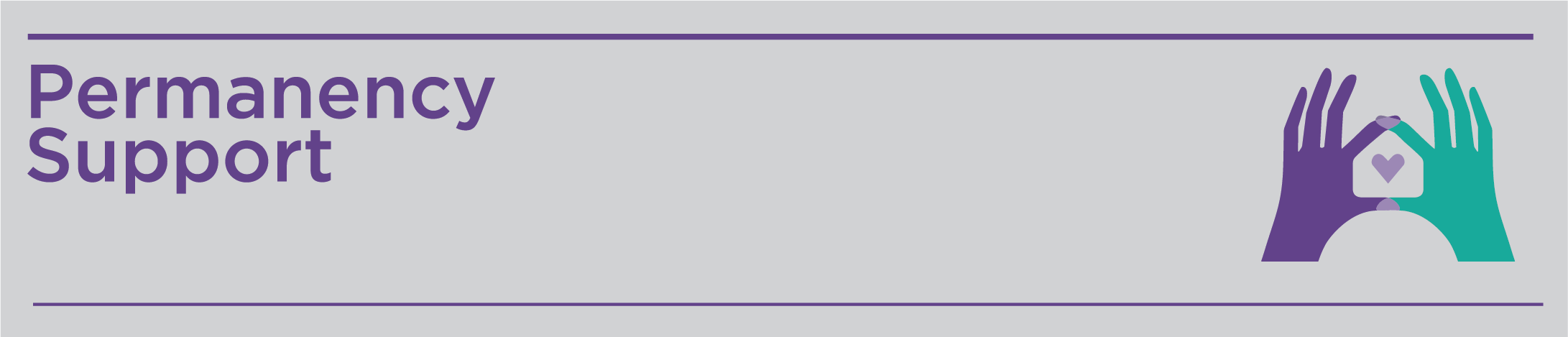 Case Plan Goal Package – Application for ExtensionNOTE: The approved form must be uploaded and attached as a note on the child’s case plan in ChildStory. Notification is also required to the lead contract manager.Case InformationTo be completed by the funded service providerCase InformationTo be completed by the funded service providerCase InformationTo be completed by the funded service providerCase InformationTo be completed by the funded service providerCase InformationTo be completed by the funded service providerCase InformationTo be completed by the funded service providerChild / young person’s detailsChild / young person’s detailsChild / young person’s detailsChild / young person’s detailsChild / young person’s detailsChild / young person’s detailsChild’s NameDate of birthDate of birthIndigenous / CALD statusGender / Gender identityGender / Gender identityChildStory IdentifierPlacement TypeFoster Care or ITCPlacement TypeFoster Care or ITCCase responsibility detailsCase responsibility detailsCase responsibility detailsCase responsibility detailsCase responsibility detailsCase responsibility detailsAgency with primary case  responsibilityCase Owner External Org*if ChildStory is not correct please updateUnit with secondary case responsibilityOwner Internal Org
*if ChildStory is not correct please updateUnit with secondary case responsibilityOwner Internal Org
*if ChildStory is not correct please updateAgency key contact
(name, email and phone)Unit key contact
(Name, email and phone)Unit key contact
(Name, email and phone)Details of case plan and service package information Details of case plan and service package information Details of case plan and service package information Details of case plan and service package information Details of case plan and service package information Details of case plan and service package information Case Plan Goal Family Preservation Restoration Guardianship AdoptionCase plan goal start dateCase plan goal start dateCase plan goal start dateCase Plan Goal Family Preservation Restoration Guardianship AdoptionCase plan goal package start date
(*for some children who transitioned to PSP this will differ from date above)Case plan goal package start date
(*for some children who transitioned to PSP this will differ from date above)Case plan goal package start date
(*for some children who transitioned to PSP this will differ from date above)Rationale for application to extend the case plan goal packageTo be completed by the funded service providerRationale for application to extend the case plan goal packageTo be completed by the funded service providerRationale for application to extend the case plan goal packageTo be completed by the funded service providerRationale for application to extend the case plan goal packageTo be completed by the funded service providerRationale for application to extend the case plan goal packageTo be completed by the funded service providerRationale for application to extend the case plan goal packageTo be completed by the funded service providerService providers evidence that the six criteria for an extension has been met*Evidence must be attached to support each criteria. Refer to the permanency goal review guidelines for more information.Service providers evidence that the six criteria for an extension has been met*Evidence must be attached to support each criteria. Refer to the permanency goal review guidelines for more information.Service providers evidence that the six criteria for an extension has been met*Evidence must be attached to support each criteria. Refer to the permanency goal review guidelines for more information.Service providers evidence that the six criteria for an extension has been met*Evidence must be attached to support each criteria. Refer to the permanency goal review guidelines for more information.Service providers evidence that the six criteria for an extension has been met*Evidence must be attached to support each criteria. Refer to the permanency goal review guidelines for more information.Service providers evidence that the six criteria for an extension has been met*Evidence must be attached to support each criteria. Refer to the permanency goal review guidelines for more information.Significant progress towards the case plan goal has been madeSignificant progress towards the case plan goal has been madeSignificant progress towards the case plan goal has been madeSignificant progress towards the case plan goal has been madeSignificant progress towards the case plan goal has been madeSignificant progress towards the case plan goal has been madeThe service provider has participated in the required permanency goal reviews The service provider has participated in the required permanency goal reviews The service provider has participated in the required permanency goal reviews The service provider has participated in the required permanency goal reviews The service provider has participated in the required permanency goal reviews The service provider has participated in the required permanency goal reviews  Yes       Yes       Yes       No No NoExtension of the two year case plan goal package is required to put in place additional time-limited supports to assist the family to achieve the child’s permanency goalExtension of the two year case plan goal package is required to put in place additional time-limited supports to assist the family to achieve the child’s permanency goalExtension of the two year case plan goal package is required to put in place additional time-limited supports to assist the family to achieve the child’s permanency goalExtension of the two year case plan goal package is required to put in place additional time-limited supports to assist the family to achieve the child’s permanency goalExtension of the two year case plan goal package is required to put in place additional time-limited supports to assist the family to achieve the child’s permanency goalExtension of the two year case plan goal package is required to put in place additional time-limited supports to assist the family to achieve the child’s permanency goalThe case plan clearly identifies the supports and casework tasks required to achieve the child’s goal including clear timeframes The case plan clearly identifies the supports and casework tasks required to achieve the child’s goal including clear timeframes The case plan clearly identifies the supports and casework tasks required to achieve the child’s goal including clear timeframes The case plan clearly identifies the supports and casework tasks required to achieve the child’s goal including clear timeframes The case plan clearly identifies the supports and casework tasks required to achieve the child’s goal including clear timeframes The case plan clearly identifies the supports and casework tasks required to achieve the child’s goal including clear timeframes Evidence demonstrates factors delaying achievement of the child’s case plan goal are beyond the service providers controlEvidence demonstrates factors delaying achievement of the child’s case plan goal are beyond the service providers controlEvidence demonstrates factors delaying achievement of the child’s case plan goal are beyond the service providers controlEvidence demonstrates factors delaying achievement of the child’s case plan goal are beyond the service providers controlEvidence demonstrates factors delaying achievement of the child’s case plan goal are beyond the service providers controlEvidence demonstrates factors delaying achievement of the child’s case plan goal are beyond the service providers controlThe case plan goal remains in the child’s best interestsThe case plan goal remains in the child’s best interestsThe case plan goal remains in the child’s best interestsThe case plan goal remains in the child’s best interestsThe case plan goal remains in the child’s best interestsThe case plan goal remains in the child’s best interestsExtension information and service provider detailsExtension information and service provider detailsExtension information and service provider detailsExtension information and service provider detailsExtension information and service provider detailsExtension information and service provider detailsName of funded service providerPeriod of extension sought*up to 3 months family preservation; 6 months guardianship; 12 months restoration/adoptionAdditional commentsDetails of service provider applying for extensionName: Role:          Office: Date: Name: Role:          Office: Date: Name: Role:          Office: Date: Name: Role:          Office: Date: Name: Role:          Office: Date: Signature of agency Principal OfficerRecommendation and OutcomeTo be completed by the NSW Department of Communities and JusticeRecommendation and OutcomeTo be completed by the NSW Department of Communities and JusticeRecommendation and OutcomeTo be completed by the NSW Department of Communities and JusticeRecommendation and OutcomeTo be completed by the NSW Department of Communities and JusticeRecommendation and OutcomeTo be completed by the NSW Department of Communities and JusticeRecommendation and OutcomeTo be completed by the NSW Department of Communities and JusticeRecommendation and OutcomeTo be completed by the NSW Department of Communities and JusticeRecommendationTo be completed by the relevant Permanency CoordinatorRecommendationTo be completed by the relevant Permanency CoordinatorRecommendationTo be completed by the relevant Permanency CoordinatorRecommendationTo be completed by the relevant Permanency CoordinatorRecommendationTo be completed by the relevant Permanency CoordinatorRecommendationTo be completed by the relevant Permanency CoordinatorRecommendationTo be completed by the relevant Permanency CoordinatorDate application submittedDate two year package is due to ceaseDate two year package is due to ceaseDate two year package is due to ceaseEvidence that each criteria has been metIs the child or young person’s current case plan goal still appropriate? Yes NoDoes the evidence provided support the FSPs application for an extension to the case plan goal package?Does the evidence provided support the FSPs application for an extension to the case plan goal package?Does the evidence provided support the FSPs application for an extension to the case plan goal package? Yes No Yes NoRecommendation of approval/decline including timeframe for extension Recommend to approve application  Recommend to decline application

 Recommend to approve application  Recommend to decline application

 Recommend to approve application  Recommend to decline application

 Recommend to approve application  Recommend to decline application

 Recommend to approve application  Recommend to decline application

 Recommend to approve application  Recommend to decline application

Details of Permanency Coordinator reviewing applicationName: Date: Name: Date: Name: Date: Name: Date: Name: Date: Name: Date: ApprovalApprovalApprovalApprovalApprovalApprovalApprovalRoleElectronic approval byElectronic approval byElectronic approval byDateDateDateManager Client Services
(CFDU, PSP or CSC)Director Community Services/ Operations*Executive District Director